О внесении изменений в бюджет города    Канашна 2023 год и плановый период 2024 и 2025 годов,утвержденный  решением   Собрания   депутатовгорода    Канаш    от   09 декабря   2022 г.  № 30/1В соответствии с Бюджетным Кодексом Российской Федерации,   Уставом  города Канаш, принятым решением Собрания  депутатов города Канаш Чувашской Республики от 13 июня 2017 года  № 27/2, пунктом 34 Положения о регулировании бюджетных правоотношений в городе Канаш Чувашской Республики, утвержденным решением  Собрания депутатов города Канаш  от 31 августа 2016 года № 17/1, Собрание депутатов города Канаш Чувашской Республики р е ш и л о :          1. Внести в бюджет города Канаш на 2023 год и плановый период 2024 и 2025 годов, утвержденный решением Собрания депутатов города Канаш от 09 декабря 2022 года № 30/1  следующие изменения:               1.1. раздел  1 «Основные характеристики бюджета города Канаш на 2023 год и на плановый период 2024 и 2025 годов»    изложить в следующей редакции:«1.1. Утвердить основные характеристики бюджета города Канаш на 2023 год:прогнозируемый общий объем доходов бюджета города  Канаш  в  сумме 1 111 222,6 тыс. рублей, в том числе объем межбюджетных трансфертов, получаемых из республиканского бюджета Чувашской Республики,  в сумме 793 152,6  тыс. рублей;общий объем расходов бюджета города Канаш в сумме 1 231 253,2  тыс. рублей;   верхний предел муниципального внутреннего долга города Канаш на 1 января 2024 года в сумме 26 949,5 тыс. рублей, в том числе верхний предел долга по муниципальным гарантиям города Канаш   0,0 тыс. рублей;прогнозируемый дефицит бюджета города Канаш в сумме  120 030,6  тыс. рублей. 	1.2. Утвердить основные характеристики бюджета города Канаш на 2024 год:прогнозируемый общий объем доходов бюджета города  Канаш в сумме 1 018 846,3 тыс. рублей, в том числе объем межбюджетных трансфертов, получаемых из республиканского бюджета Чувашской Республики,  в сумме 709 273,0  тыс. рублей;общий объем расходов бюджета города Канаш в сумме 1 018 846,3  тыс. рублей, в том числе условно утвержденные расходы в сумме 11 222,6 тыс. рублей;   верхний предел муниципального внутреннего долга города Канаш на 1 января 2025 года в сумме 26 949,5 тыс. рублей, в том числе верхний предел долга по муниципальным гарантиям города Канаш   0,0 тыс. рублей;прогнозируемый дефицит бюджета города Канаш в сумме  0,0 тыс. рублей.1.3. Утвердить основные характеристики бюджета города Канаш на 2025 год:прогнозируемый общий объем доходов бюджета города  Канаш в сумме 1 028 019,3 тыс. рублей, в том числе объем  межбюджетных трансфертов, получаемых из республиканского бюджета Чувашской Республики в сумме 708 488,3 тыс. рублей;общий объем расходов бюджета города Канаш в сумме 1 028 019,3 тыс. рублей, в том числе условно утвержденные расходы в сумме 18 256,4 тыс. рублей;   верхний предел муниципального внутреннего долга города Канаш на 1 января 2026 года в сумме 26 949,5 тыс. рублей, в том числе верхний предел долга по муниципальным гарантиям города Канаш  0,0 тыс. рублей;прогнозируемый дефицит бюджета города Канаш в сумме 0,0 тыс. рублей.»;1.2. пункт 3.4  раздела III « Бюджетные ассигнования бюджета города Канаш на 2023 год и на плановый период 2024 и 2025 годов» изложить в следующей редакции:«3.4. Утвердить:объем бюджетных ассигнований Дорожного фонда города Канаш:на 2023 год в сумме 135 721,5 тыс. рублей;на 2024 год в сумме 105 666,2 тыс. рублей;на 2025 год в сумме 105 666,2 тыс. рублей;прогнозируемый объем доходов бюджета города Канаш от поступлений,  на создание Дорожного фонда:на 2023 год в сумме 135 721,5 тыс. рублей;на 2024 год в сумме 105 666,2 тыс. рублей;на 2025 год в сумме 105 666,2 тыс. рублей.»;1.3.абзац третий пункта 10.2  раздела X. «Особенности исполнения бюджета города Канаш в 2023 году» изложить в следующей редакции:«распределение зарезервированных бюджетных ассигнований, предусмотренных по подразделу 0111 «Резервные фонды» раздела 0100 «Общегосударственные вопросы» на финансирование мероприятий, предусмотренных Порядком  использования средств резервного фонда администрации города Канаш на 2023- 1933,6 тыс.руб., 2024-2025 годы по 2000,0 тыс.руб. ежегодно.»;    1.4. приложения №№ 1, 2, 9, 11 к бюджету города Канаш на 2023 год и на плановый период 2024 и 2025 годов  изложить в новой редакции согласно приложениям №№ 1, 2, 9, 10 к настоящему Решению;1.5.  внести в приложения №№  3, 4, 5, 6, 7, 8 к бюджету города Канаш на 2023 год и на плановый период 2024 и 2025 годов изменения  согласно приложениям №№  3, 4, 5, 6, 7, 8 к настоящему Решению.2. Настоящее Решение вступает в силу после его официального опубликования.Глава города                                                  		                                    О.В.Савчук                                                                                              Приложение № 3     							           к решению Собрания депутатов       								города Канаш     								от «   » марта 2023 года №  Изменения вносимые в приложение 3 к бюджетугорода Канаш на 2023 год и на плановый период 2024 и 2025 годов                                                                                               Приложение № 4     							           к решению Собрания депутатов       								города Канаш     								от «   » марта 2023 года №                                                                                             Приложение № 5     							       к решению Собрания депутатов       							       города Канаш     							       от «   » марта 2023 года №  Изменения вносимые в приложение 5 к бюджету города Канаш на 2023 год и на плановый период 2024 и 2025 годов "Ведомственная структура расходов бюджета города Канаш на 2023 год"                                                                                                                       Приложение № 6                                                                                                        к решению Собрания депутатов                                                                                                         города Канаш                                                                                                         от «  » марта 2023 года №  Изменения вносимые в приложение 6 к бюджету города Канаш на 2023 год и на плановый период 2024 и 2025 годов                                                                                                  Приложение №8     								 к решению Собрания депутатов       								 города Канаш     								 от «   » марта 2023 года №  Приложение № 9к решению Собрания депутатов города Канаш                                                                                               от «__» марта 2023 года № ___«Приложение № 9                                   		к бюджету города Канаш на 2023 год и на плановый период 2024 и 2025 годовГородская адресная инвестиционная программагорода Канаш   на 2023 годЧăваш РеспубликинКанаш хулинДепутатсен пухăвĕйышĂну       __________ № ____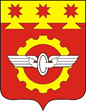    Чувашская  РеспубликаСобрание депутатовгорода  КанашРЕШЕНИЕ _________ № ____                                                                                      Приложение № 1                                                                                      Приложение № 1                                                                                      Приложение № 1                                                                                                           к решению Собрания депутатов                                                                                                           к решению Собрания депутатов                                                                                                           к решению Собрания депутатов                                                                             города Канаш                                                                             города Канаш                                                                             города Канаш                                                                                     от  «    » марта  №                                                                                      от  «    » марта  №                                                                                      от  «    » марта  №                                                                                       «Приложение № 1                                                                                      «Приложение № 1                                                                                      «Приложение № 1                                                                                                     к бюджету города Канаш                                                                                                     к бюджету города Канаш                                                                                                     к бюджету города Канаш                                                                                                       на 2023 год и на плановый                                                                                                        на 2023 год и на плановый                                                                                                        на 2023 год и на плановый                                                                                                       период 2024 и 2025 годов                                                                                                      период 2024 и 2025 годов                                                                                                      период 2024 и 2025 годовПрогнозируемые объемы Прогнозируемые объемы Прогнозируемые объемы поступлений доходов в бюджет города Канаш  на 2023 годпоступлений доходов в бюджет города Канаш  на 2023 годпоступлений доходов в бюджет города Канаш  на 2023 год(тыс. руб.)Коды бюджетной классификации РФНаименование доходовСуммаКоды бюджетной классификации РФНаименование доходовСумма000 1 00 00000 00 0000 000НАЛОГОВЫЕ И НЕНАЛОГОВЫЕ ДОХОДЫ, всего                                                                                                   в том числе:310 544,6000 1 01 00000 00 0000 000Налоги на прибыль, доходы178 939,0000 1 01 02000 00 0000 110налог на доходы физических лиц178 939,0000 1 03 00000 00 0000 000Налоги на товары (работы, услуги), реализуемые на территории Российской Федерации 2 747,7000 1 03 02000 00 0000 000акцизы по подакцизным товарам (продукции), производимым на территории Российской Федерации2 747,7000 1 05 00000 00 0000 000Налоги на совокупный доход, всего                             из них:35 094,0000 1 05 01000 00 0000 110налог, взимаемый в связи с применением упрощенной системы налогообложения29 594,0000 1 05 02000 00 0000 110единый налог на вмененный доход для отдельных видов деятельности0,0000 1 05 04000 00 0000 110налог, взимаемый в связи с применением патентной  системы налогообложения5 500,0000 1 06 00000 00 0000 000 Налоги на имущество, всего                                             из них:43 417,0000 1 06 01000 00 0000 110налог на имущество физических лиц23 000,0000 1 06 04000 00 0000 110транспортный налог 3 417,0000 1 06 06000 00 0000 110земельный налог17 000,0000 107 00000 00 0000 110Налоги, сборы и регулярные платежи за пользование природными ресурсами0,0000 1 08 00000 00 0000 000Государственная пошлина7 500,0000 1 11 00000 00 0000 000Доходы от использования имущества, находящегося в государственной и муниципальной собственности                            19 456,0000 1 12 00000 00 0000 000Платежи при пользовании природными ресурсами500,0000 1 13 00000 00 0000 000Доходы от оказания платных услуг (работ) и компенсации затрат государства3 710,0000 1 14 00000 00 0000 000Доходы от продажи материальных и нематериальных активов13 460,0000 1 16 00000 00 0000 000Штрафы, санкции, возмещение ущерба1 400,0000 1 17 00000 00 0000 000Прочие неналоговые доходы4 320,9000 2 00 00000 00 0000 000Безвозмездные поступления, всего800 678,0000 202 00000 00 0000 000Безвозмездные поступления от других бюджетов бюджетной системы РФ, всего                из них:793 152,6 000 2 02 10000 0000 00 150Дотации бюджетам бюджетной системы Рос-сийской Федерации, всего                                                 из них:26 160,4000 2 02 15002 04 0000 150Дотации на выравнивание бюджетной обеспеченности26 160,4000 2 02 20000 00 0000 150Субсидии бюджетам бюджетной системы РФ205 595,5000 2 02 30000 00 0000 150Субвенции бюджетам бюджетной системы РФ539 991,8000 2 02 40000 00 0000 150Иные межбюджетные трансферты21 404,9000 207 00000 00 0000 150Прочие безовзмездные поступления500,0000 2 18 00000 00 0000 150Доходы бюджетов бюджетной системы Российской Федерации от возврата бюджетами бюджетной системы Российской Федерации и организациями остатков субсидий, субвенций и иных межбюджетных трансфертов, имеющих целевое назначение, прошлых лет7 025,4 Всего доходов1 111 222,6                                                                                                                 Приложение № 2                                                                                                                 Приложение № 2                                                                                                                 Приложение № 2                                                                                                                 Приложение № 2                                                                                                            к решению Собрания депутатов                                                                                                            к решению Собрания депутатов                                                                                                            к решению Собрания депутатов                                                                                                            к решению Собрания депутатов                                                                              города Канаш                                                                              города Канаш                                                                              города Канаш                                                                              города Канаш                                                                                            от                  2023 г. №                                                                                             от                  2023 г. №                                                                                             от                  2023 г. №                                                                                             от                  2023 г. №                                                                                                                                 Приложение №2                                                                                                                                Приложение №2                                                                                                                                Приложение №2                                                                                                                                Приложение №2                                                                                                                            к бюджету города Канаш                                                                                                                            к бюджету города Канаш                                                                                                                            к бюджету города Канаш                                                                                                                            к бюджету города Канаш                                                                                                     на 2023 год и на плановый                                                                                                     на 2023 год и на плановый                                                                                                     на 2023 год и на плановый                                                                                                     на 2023 год и на плановый                                                                                                    период 2024 и 2025 годов                                                                                                    период 2024 и 2025 годов                                                                                                    период 2024 и 2025 годов                                                                                                    период 2024 и 2025 годовПрогнозируемые объемы Прогнозируемые объемы Прогнозируемые объемы Прогнозируемые объемы поступлений доходов в бюджет города Канаш на 2024 и 2025 годы поступлений доходов в бюджет города Канаш на 2024 и 2025 годы поступлений доходов в бюджет города Канаш на 2024 и 2025 годы поступлений доходов в бюджет города Канаш на 2024 и 2025 годы                                                                                                                                                                                    (тыс. руб.)Коды бюджетной Наименование доходовСумма на 2024 год Сумма на 2025 годклассификации РФНаименование доходовСумма на 2024 год Сумма на 2025 год000 1 00 00000 00 0000 000НАЛОГОВЫЕ И НЕНАЛОГОВЫЕ ДОХОДЫ, всего                                                                                                   в том числе:309 573,3319 531,0000 1 01 00000 00 0000 000Налоги на прибыль, доходы195 148,0207 401,0000 1 01 02000 00 0000 110налог на доходы физических лиц195 148,0207 401,0000 1 03 00000 00 0000 000Налоги на товары (работы, услуги), реализуемые на территории Российской Федерации 2 831,72 945,0000 1 03 02000 00 0000 000акцизы по подакцизным товарам (продукции), производимым на территории Российской Федерации2 831,72 945,0000 1 05 00000 00 0000 000Налоги на совокупный доход, всего                                                  из них:34 045,034 856,0000 1 05 01000 00 0000 110налог, взимаемый в связи с применением упрощенной системы налогообложения28 445,029 156,0000 1 05 02000 00 0000 110единый налог на вмененный доход для отдельных видов деятельности0,00,0000 1 05 04000 00 0000 110налог, взимаемый в связи с применением патентной  системы налогообложения5 600,05 700,0000 1 06 00000 00 0000 000 Налоги на имущество, всего                                                                    из них:43 434,043 434,0000 1 06 01000 00 0000 110налог на имущество физических лиц23 000,023 000,0000 1 06 04000 00 0000 110транспортный налог 3 434,03 434,0000 1 06 06000 00 0000 110земельный налог17 000,017 000,0000 107 00000 00 0000 110Налоги, сборы и регулярные платежи за пользование природными ресурсами0,000,00000 1 08 00000 00 0000 000Государственная пошлина7 500,07 500,0000 1 11 00000 00 0000 000Доходы от использования имущества, находящегося в государственной и муниципальной собственности16 346,015 930,0000 1 12 00000 00 0000 000Платежи при пользовании природными ресурсами500,0500,0000 1 13 00000 00 0000 000Доходы от оказания платных услуг (работ) и компенсации затрат государства3 710,03 710,0000 1 14 00000 00 0000 000Доходы от продажи материальных и нематериальных активов3 962,01 742,0000 1 16 00000 00 0000 000Штрафы, санкции, возмещение ущерба1 400,01 400,0000 1 17 00000 00 0000 000Прочие неналоговые доходы696,6113,0000 2 00 00000 00 0000 000Безвозмездные поступления, всего709 273,0708 488,3000 202 00000 00 0000 000Безвозмездные поступления от других бюджетов бюджетной системы РФ, всего                                                        из них:709 273,0708 488,3000 202 15002 04 0000 150Дотация на выравнивание бюджетной обеспеченности5 981,45 509,8000 2 02 20000 00 0000 150Субсидии бюджетам бюджетной системы РФ158 538,8157 917,3000 2 02 30000 00 0000 150Субвенции бюджетам бюджетной системы РФ523 191,7523 500,1000 2 02 40000 00 0000 150Иные межбюджетные трансферты21 561,121 561,1 Всего доходов1 018 846,31 028 019,3«Распределения бюджетных ассигнований по разделам, подразделам, целевым статьям (муниципальным программам города Канаш и непрограммным направлениям деятельности) и группам (группам и подгруппам) видов расходов классификации                          расходов бюджета города Канаш на 2023 год»«Распределения бюджетных ассигнований по разделам, подразделам, целевым статьям (муниципальным программам города Канаш и непрограммным направлениям деятельности) и группам (группам и подгруппам) видов расходов классификации                          расходов бюджета города Канаш на 2023 год»«Распределения бюджетных ассигнований по разделам, подразделам, целевым статьям (муниципальным программам города Канаш и непрограммным направлениям деятельности) и группам (группам и подгруппам) видов расходов классификации                          расходов бюджета города Канаш на 2023 год»«Распределения бюджетных ассигнований по разделам, подразделам, целевым статьям (муниципальным программам города Канаш и непрограммным направлениям деятельности) и группам (группам и подгруппам) видов расходов классификации                          расходов бюджета города Канаш на 2023 год»«Распределения бюджетных ассигнований по разделам, подразделам, целевым статьям (муниципальным программам города Канаш и непрограммным направлениям деятельности) и группам (группам и подгруппам) видов расходов классификации                          расходов бюджета города Канаш на 2023 год»«Распределения бюджетных ассигнований по разделам, подразделам, целевым статьям (муниципальным программам города Канаш и непрограммным направлениям деятельности) и группам (группам и подгруппам) видов расходов классификации                          расходов бюджета города Канаш на 2023 год»(тыс. рублей)(тыс. рублей)(тыс. рублей)(тыс. рублей)(тыс. рублей)(тыс. рублей)НаименованиеРазделПодразделЦелевая статья (муниципальные программы)Группа (группа и подгруппа) вида расходовСумма (увеличение, уменьшение(-))НаименованиеРазделПодразделЦелевая статья (муниципальные программы)Группа (группа и подгруппа) вида расходовСумма (увеличение, уменьшение(-))123456Всего50 853,5Общегосударственные вопросы012 110,7Резервные фонды0111-66,4Муниципальная программа "Управление общественными финансами и муниципальным долгом города Канаш Чувашской Республики" 0111Ч400000000-66,4Подпрограмма "Совершенствование бюджетной политики и обеспечение сбалансированности бюджета города Канаш Чувашской Республики"0111Ч410000000-66,4Основное мероприятие "Развитие бюджетного планирования, формирование  бюджета  на очередной финансовый год и плановый период"0111Ч410100000-66,4Резервный фонд администрации муниципального образования Чувашской Республики0111Ч410173430-66,4Иные бюджетные ассигнования0111Ч410173430800-66,4Резервные средства0111Ч410173430870-66,4Другие общегосударственные вопросы01132 177,1Муниципальная программа "Развитие земельных и имущественных отношений"0113A400000000-29,5Подпрограмма "Формирование эффективного государственного сектора экономики"0113A420000000-29,5Основное мероприятие "Эффективное управление муниципальным имуществом"0113A420200000-29,5Вовлечение в хозяйственный оборот объектов казны Чувашской Республики на условиях приоритетности рыночных механизмов и прозрачности процедур передачи объектов в пользование0113A420273610-29,5Закупка товаров, работ и услуг для обеспечения государственных (муниципальных) нужд0113A420273610200-29,5Иные закупки товаров, работ и услуг для обеспечения государственных (муниципальных) нужд0113A420273610240-29,5Муниципальная программа "Развитие потенциала муниципального управления" 0113Ч5000000002 206,6Обеспечение реализации муниципальной программы города Канаш Чувашской Республики "Развитие потенциала муниципального управления0113Ч5Э00000002 206,6Основное мероприятие "Общепрограммные расходы"0113Ч5Э01000002 206,6Обеспечение деятельности (оказание услуг) муниципальных учреждений0113Ч5Э01006002 410,2Предоставление субсидий  бюджетным, автономным учреждениям и иным некоммерческим организациям0113Ч5Э01006006002 410,2Субсидии бюджетным учреждениям0113Ч5Э01006006102 410,2Прочие выплаты по обязательствам муниципального образования Чувашской Республики0113Ч5Э0173450200,0Иные бюджетные ассигнования0113Ч5Э0173450800200,0Уплата налогов, сборов и иных платежей0113Ч5Э0173450850200,0Выполнение других обязательств муниципального образования Чувашской Республики0113Ч5Э0173770-403,6Иные бюджетные ассигнования0113Ч5Э0173770800-403,6Исполнение судебных актов0113Ч5Э0173770830-210,7Уплата налогов, сборов и иных платежей0113Ч5Э0173770850-192,9Национальная безопасность и правоохранительная деятельность03520,0Гражданская оборона03090,0Муниципальная программа  "Повышение безопасности жизнедеятельности населения и территорий  города Канаш Чувашской Республики" 0309Ц8000000000,0Подпрограмма "Построение (развитие) аппаратно-программного комплекса "Безопасный город" на территории города Канаш Чувашской Республики"0309Ц8500000000,0Основное мероприятие "Обеспечение управления оперативной обстановкой в муниципальном образовании"0309Ц8505000000,0Содержание и развитие единой дежурно-диспетчерской службы (ЕДДС)0309Ц8505763200,0Закупка товаров, работ и услуг для обеспечения государственных (муниципальных) нужд0309Ц8505763202000,0Иные закупки товаров, работ и услуг для обеспечения государственных (муниципальных) нужд0309Ц8505763202400,0Другие вопросы в области национальной безопасности и правоохранительной деятельности0314520,0Муниципальная программа "Обеспечение общественного порядка и противодействие преступности"0314A30000000020,0Подпрограмма "Предупреждение детской беспризорности, безнадзорности и правонарушений несовершеннолетних" муниципальной программы "Обеспечение общественного порядка и противодействие преступности"0314A33000000020,0Основное мероприятие "Предупреждение безнадзорности, беспризорности, правонарушений и антиобщественных действий несовершеннолетних, выявление и устранение причин и условий, способствующих развитию этих негативных явлений"0314A33010000020,0Мероприятия, направленные на снижение количества преступлений, совершаемых несовершеннолетними гражданами0314A33017993020,0Закупка товаров, работ и услуг для обеспечения государственных (муниципальных) нужд0314A33017993020020,0Иные закупки товаров, работ и услуг для обеспечения государственных (муниципальных) нужд0314A33017993024020,0Муниципальная программа  "Повышение безопасности жизнедеятельности населения и территорий города Канаш Чувашской Республики" 0314Ц800000000500,0Подпрограмма "Построение (развитие) аппаратно-программного комплекса "Безопасный город" на территории города Канаш Чувашской Республики"0314Ц850000000500,0Основное мероприятие "Обеспечение безопасности населения и муниципальной (коммунальной) инфраструктуры"0314Ц850200000500,0Модернизация и обслуживание ранее установленных сегментов аппаратно-программного комплекса "Безопасный город", в том числе систем видеонаблюдения и видеофиксации преступлений и административных правонарушений0314Ц850276252500,0Закупка товаров, работ и услуг для обеспечения государственных (муниципальных) нужд0314Ц850276252200500,0Иные закупки товаров, работ и услуг для обеспечения государственных (муниципальных) нужд0314Ц850276252240500,0Национальная экономика0414 553,9Дорожное хозяйство (дорожные фонды)040914 024,4Муниципальная  программа "Формирование современной городской среды на территории города Канаш Чувашской Республики"0409A5000000008 734,4Подпрограмма "Благоустройство дворовых и общественных территорий"0409A5100000008 734,4Основное мероприятие "Содействие благоустройству населенных пунктов Чувашской Республики"0409A5102000008 734,4Реализация  инициативных проектов0409A5102S65708 734,4Закупка товаров, работ и услуг для обеспечения государственных (муниципальных) нужд0409A5102S65702008 734,4Иные закупки товаров, работ и услуг для обеспечения государственных (муниципальных) нужд0409A5102S65702408 734,4Муниципальная программа "Развитие транспортной системы города Канаш Чувашской Республики "0409Ч2000000005 290,0Подпрограмма "Автомобильные дороги"0409Ч2100000005 290,004095 000,0Содержание автомобильных дорог общего пользования местного значения в границах городского округа0409Ч2104747705 000,0Закупка товаров, работ и услуг для обеспечения государственных (муниципальных) нужд0409Ч2104747702005 000,0Иные закупки товаров, работ и услуг для обеспечения государственных (муниципальных) нужд0409Ч2104747702405 000,0Основное мероприятие "Мероприятия, реализуемые с привлечением межбюджетных трансфертов бюджетам другого уровня"0409Ч210300000290,0Капитальный ремонт и ремонт дворовых территорий многоквартирных домов, проездов к дворовым территориям многоквартирных домов населенных пунктов0409Ч2103S421074,0Закупка товаров, работ и услуг для обеспечения государственных (муниципальных) нужд0409Ч2103S421020074,0Иные закупки товаров, работ и услуг для обеспечения государственных (муниципальных) нужд0409Ч2103S421024074,0Строительство и реконструкция автомобильных дорог в городских округах0409Ч2103S4220216,0Закупка товаров, работ и услуг для обеспечения государственных (муниципальных) нужд0409Ч2103S4220200216,0Иные закупки товаров, работ и услуг для обеспечения государственных (муниципальных) нужд0409Ч2103S4220240216,0Другие вопросы в области национальной экономики0412529,5Муниципальная программа "Развитие земельных и имущественных отношений"0412A400000000529,5Подпрограмма "Управление муниципальным имуществом города Канаш Чувашской Республики"0412A410000000529,5Основное мероприятие "Создание условий для максимального вовлечения в хозяйственный оборот муниципального имущества, в том числе земельных участков"0412A410200000529,5Проведение землеустроительных (кадастровых) работ по земельным участкам, находящимся в собственности муниципального образования, и внесение сведений в кадастр недвижимости0412A410277590529,5Закупка товаров, работ и услуг для обеспечения государственных (муниципальных) нужд0412A410277590200529,5Иные закупки товаров, работ и услуг для обеспечения государственных (муниципальных) нужд0412A410277590240529,5Жилищно-коммунальное хозяйство0510 567,3Жилищное хозяйство0501-3 196,2Муниципальная программа "Модернизация и развитие сферы жилищно-коммунального хозяйства"0501A1000000001 500,0Подпрограмма "Модернизация коммунальной инфраструктуры на территории города Канаш Чувашской Республики"0501A1100000001 500,0Основное мероприятие "Улучшение потребительских и эксплуатационных характеристик жилищного фонда, обеспечивающих гражданам безопасные и комфортное условия проживания"0501A1103000001 500,0Осуществление функций по использованию муниципального жилищного фонда, содержание муниципального жилищного фонда, в том числе муниципальных нежилых помещений, не обремененных договорными обязательствами0501A1103729501 500,0Закупка товаров, работ и услуг для обеспечения государственных (муниципальных) нужд0501A1103729502001 500,0Иные закупки товаров, работ и услуг для обеспечения государственных (муниципальных) нужд0501A1103729502401 500,0Муниципальная программа "Обеспечение граждан в городе Канаш Чувашской Республики доступным и комфортным жильем"0501A200000000-4 696,2Подпрограмма "Поддержка строительства жилья в городе Канаш Чувашской Республики"0501A210000000-4 696,2Основное мероприятие "Реализация мероприятий регионального проекта "Жилье"0501A21F100000-4 696,2Обеспечение жилыми помещениями по договорам социального найма категорий граждан, указанных в пункте 3 части 1 статьи 11 Закона Чувашской Республики от 17 октября 2005 года № 42 "О регулировании жилищных отношений" и состоящих на учете в качестве нуждающихся в жилых помещениях0501A21F112940-4 696,2Капитальные вложения в объекты государственной (муниципальной) собственности0501A21F112940400-4 696,2Бюджетные инвестиции0501A21F112940410-4 696,2Коммунальное хозяйство05028 203,5Муниципальная программа "Модернизация и развитие сферы жилищно-коммунального хозяйства"0502A1000000008 000,0Подпрограмма "Модернизация коммунальной инфраструктуры на территории города Канаш Чувашской Республики"0502A1100000008 000,0Основное мероприятие "Обеспечение качества жилищно-коммунальных услуг"0502A1101000008 000,0Мероприятия, направленные на развитие и модернизацию объектов коммунальной инфраструктуры0502A1101753508 000,0Закупка товаров, работ и услуг для обеспечения государственных (муниципальных) нужд0502A1101753502008 000,0Иные закупки товаров, работ и услуг для обеспечения государственных (муниципальных) нужд0502A1101753502408 000,0Муниципальная программа "Развитие потенциала муниципального управления" 0502Ч500000000203,5Обеспечение реализации муниципальной программы города Канаш Чувашской Республики "Развитие потенциала муниципального управления0502Ч5Э0000000203,5Основное мероприятие "Общепрограммные расходы"0502Ч5Э0100000203,5Выполнение других обязательств муниципального образования Чувашской Республики0502Ч5Э0173770203,5Закупка товаров, работ и услуг для обеспечения государственных (муниципальных) нужд0502Ч5Э0173770200203,5Иные закупки товаров, работ и услуг для обеспечения государственных (муниципальных) нужд0502Ч5Э0173770240203,5Благоустройство05035 560,0Муниципальная  программа "Формирование современной городской среды на территории города Канаш Чувашской Республики"0503A5000000005 560,0Подпрограмма "Благоустройство дворовых и общественных территорий"0503A5100000005 560,0Основное мероприятие "Содействие благоустройству населенных пунктов Чувашской Республики"0503A5102000005 560,0Уличное освещение0503A510277400560,0Закупка товаров, работ и услуг для обеспечения государственных (муниципальных) нужд0503A510277400200560,0Иные закупки товаров, работ и услуг для обеспечения государственных (муниципальных) нужд0503A510277400240560,0Реализация мероприятий по благоустройству территории0503A5102774202 000,0Закупка товаров, работ и услуг для обеспечения государственных (муниципальных) нужд0503A5102774202002 000,0Иные закупки товаров, работ и услуг для обеспечения государственных (муниципальных) нужд0503A5102774202402 000,0Реализация  инициативных проектов0503A5102S65703 000,0Закупка товаров, работ и услуг для обеспечения государственных (муниципальных) нужд0503A5102S65702003 000,0Иные закупки товаров, работ и услуг для обеспечения государственных (муниципальных) нужд0503A5102S65702403 000,0Охрана окружающей среды061 800,0Другие вопросы в области охраны окружающей среды06051 800,0Муниципальная программа  "Развитие потенциала природно-сырьевых ресурсов и повышение экологической безопасности"0605Ч3000000001 800,0Подпрограмма "Обеспечение экологической безопасности на территории города Канаш Чувашской Республики"0605Ч3200000001 800,0Основное мероприятие "Мероприятия, направленные на снижение негативного воздействия хозяйственной и иной деятельности на окружающую среду"0605Ч3201000001 800,0Организация экологических мероприятий0605Ч3201793501 800,0Закупка товаров, работ и услуг для обеспечения государственных (муниципальных) нужд0605Ч3201793502001 800,0Иные закупки товаров, работ и услуг для обеспечения государственных (муниципальных) нужд0605Ч3201793502401 800,0Образование078 960,8Общее образование07028 792,0Муниципальная программа "Развитие образования" 0702Ц7000000008 792,0Подпрограмма "Муниципальная поддержка развития образования"0702Ц7100000003 118,0Основное мероприятие "Обеспечение деятельности организаций в сфере образования"0702Ц7101000003 090,7Обеспечение деятельности муниципальных общеобразовательных организаций0702Ц7101705503 090,7Предоставление субсидий  бюджетным, автономным учреждениям и иным некоммерческим организациям0702Ц7101705506003 090,7Субсидии бюджетным учреждениям0702Ц7101705506102 877,7Субсидии автономным учреждениям0702Ц710170550620213,0Основное мероприятие "Укрепление материально-технической базы объектов образования"0702Ц710300000-5 674,0Укрепление материально-технической базы муниципальных образовательных организаций0702Ц7103S1660-5 674,0Предоставление субсидий  бюджетным, автономным учреждениям и иным некоммерческим организациям0702Ц7103S1660600-5 674,0Субсидии бюджетным учреждениям0702Ц7103S1660610-5 674,0Основное мероприятие "Модернизация инфраструктуры муниципальных образовательных организаций"0702Ц7130000005 701,3Укрепление материально-технической базы муниципальных образовательных организаций (в части завершения капитального ремонта зданий и благоустройства территории муниципальных общеобразовательных организаций в рамках модернизации инфраструктуры)0702Ц7130S27005 701,3Предоставление субсидий  бюджетным, автономным учреждениям и иным некоммерческим организациям0702Ц7130S27006005 701,3Субсидии бюджетным учреждениям0702Ц7130S27006104 283,8Субсидии автономным учреждениям0702Ц7130S27006201 417,5Региональный проект по модернизации школьных систем образования" муниципальной программы "Развитие образования"0702Ц7700000005 674,0Основное мероприятие "Обеспечение в отношении объектов капитального ремонта требований к антитеррористической защищенности объектов (территорий), установленных законодательством"0702Ц7703000005 674,0Укрепление материально-технической базы муниципальных образовательных организаций (в части обеспечения в отношении объектов капитального ремонта требований к антитеррористической защищенности объектов (территорий)0702Ц7703S16605 674,0Предоставление субсидий  бюджетным, автономным учреждениям и иным некоммерческим организациям0702Ц7703S16606005 674,0Субсидии бюджетным учреждениям0702Ц7703S16606105 674,0Дополнительное образование детей0703168,8Муниципальная программа  "Развитие культуры и туризма"0703Ц400000000159,9Подпрограмма "Развитие культуры в городе Канаш Чувашской Республики"0703Ц410000000159,9Основное мероприятие "Развитие образования в сфере культуры и искусства"0703Ц410600000159,9Обеспечение деятельности муниципальных организаций дополнительного образования0703Ц410670560159,9Предоставление субсидий  бюджетным, автономным учреждениям и иным некоммерческим организациям0703Ц410670560600159,9Субсидии бюджетным учреждениям0703Ц410670560610159,9Муниципальная программа "Развитие образования" 0703Ц7000000008,9Подпрограмма "Муниципальная поддержка развития образования"0703Ц7100000008,9Основное мероприятие "Реализация мероприятий регионального проекта "Успех каждого ребенка"0703Ц71E2000008,9Персонифицированное финансирование дополнительного образования детей0703Ц71E2751508,9Предоставление субсидий  бюджетным, автономным учреждениям и иным некоммерческим организациям0703Ц71E2751506008,9Субсидии автономным учреждениям0703Ц71E2751506208,9Культура, кинематография087 358,2Культура08017 358,2Муниципальная программа  "Развитие культуры и туризма"0801Ц4000000007 358,2Подпрограмма "Развитие культуры в городе Канаш Чувашской Республики"0801Ц4100000007 358,2Основное мероприятие "Развитие музейного дела"0801Ц410300000-60,3Обеспечение деятельности муниципальных музеев0801Ц410370760-60,3Предоставление субсидий  бюджетным, автономным учреждениям и иным некоммерческим организациям0801Ц410370760600-60,3Субсидии бюджетным учреждениям0801Ц410370760610-60,3Основное мероприятие "Сохранение и развитие народного творчества"0801Ц4107000001 330,0Модернизация учреждений культурно-досугового типа и народного творчества0801Ц4107710901 330,0Предоставление субсидий  бюджетным, автономным учреждениям и иным некоммерческим организациям0801Ц4107710906001 330,0Субсидии автономным учреждениям0801Ц4107710906201 330,0Основное мероприятие "Реализация мероприятий регионального проекта "Культурная среда"0801Ц41A1000006 088,5Реконструкция и капитальный ремонт региональных и муниципальных музеев0801Ц41A1559706 088,5Предоставление субсидий  бюджетным, автономным учреждениям и иным некоммерческим организациям0801Ц41A1559706006 088,5Субсидии бюджетным учреждениям0801Ц41A1559706106 088,5Социальная политика104 762,6Охрана семьи и детства10044 696,2Муниципальная программа "Обеспечение граждан в городе Канаш Чувашской Республике доступным и комфортным жильем"1004A2000000004 696,2Подпрограмма "Поддержка строительства жилья в городе Канаш Чувашской Республики"1004A2100000004 696,2Основное мероприятие "Обеспечение граждан доступным жильем"1004A2103000004 696,2Обеспечение жилыми помещениями многодетных семей, имеющих пять и более несовершеннолетних детей и состоящих на учете в качестве нуждающихся в жилых помещениях1004A2103129404 696,2Социальное обеспечение и иные выплаты населению1004A2103129403004 696,2Социальные выплаты гражданам, кроме публичных нормативных социальных выплат1004A2103129403204 696,2Другие вопросы в области социальной политики100666,4Муниципальная программа "Развитие потенциала муниципального управления" 1006Ч50000000066,4Обеспечение реализации муниципальной программы города Канаш Чувашской Республики "Развитие потенциала муниципального управления1006Ч5Э000000066,4Основное мероприятие "Общепрограммные расходы"1006Ч5Э010000066,4Прочие выплаты по обязательствам муниципального образования Чувашской Республики1006Ч5Э017345066,4Закупка товаров, работ и услуг для обеспечения государственных (муниципальных) нужд1006Ч5Э017345020066,4Иные закупки товаров, работ и услуг для обеспечения государственных (муниципальных) нужд1006Ч5Э017345024066,4Физическая культура и спорт11220,0Физическая культура1101220,0Муниципальная программа   "Развитие физической культуры и спорта"1101Ц500000000220,0Подпрограмма "Развитие спорта высших достижений и системы подготовки спортивного резерва"1101Ц520000000220,0Основное мероприятие "Содержание спортивных школ"1101Ц520100000220,0Обеспечение деятельности муниципальных спортивных школ1101Ц520170340220,0Предоставление субсидий  бюджетным, автономным учреждениям и иным некоммерческим организациям1101Ц520170340600220,0Субсидии бюджетным учреждениям1101Ц520170340610110,0Субсидии автономным учреждениям1101Ц520170340620110,0Изменения вносимые в приложение 4 к бюджету города Канаш на 2023 год и на плановый период 2024 и 2025 годов                                                                                                                     «Распределения бюджетных ассигнований по разделам, подразделам, целевым статьям (муниципальным программам города Канаш и непрограммным направлениям деятельности) и группам (группам и подгруппам) видов расходов классификации расходов бюджета города Канаш на 2024 и 2025 года»Изменения вносимые в приложение 4 к бюджету города Канаш на 2023 год и на плановый период 2024 и 2025 годов                                                                                                                     «Распределения бюджетных ассигнований по разделам, подразделам, целевым статьям (муниципальным программам города Канаш и непрограммным направлениям деятельности) и группам (группам и подгруппам) видов расходов классификации расходов бюджета города Канаш на 2024 и 2025 года»Изменения вносимые в приложение 4 к бюджету города Канаш на 2023 год и на плановый период 2024 и 2025 годов                                                                                                                     «Распределения бюджетных ассигнований по разделам, подразделам, целевым статьям (муниципальным программам города Канаш и непрограммным направлениям деятельности) и группам (группам и подгруппам) видов расходов классификации расходов бюджета города Канаш на 2024 и 2025 года»Изменения вносимые в приложение 4 к бюджету города Канаш на 2023 год и на плановый период 2024 и 2025 годов                                                                                                                     «Распределения бюджетных ассигнований по разделам, подразделам, целевым статьям (муниципальным программам города Канаш и непрограммным направлениям деятельности) и группам (группам и подгруппам) видов расходов классификации расходов бюджета города Канаш на 2024 и 2025 года»Изменения вносимые в приложение 4 к бюджету города Канаш на 2023 год и на плановый период 2024 и 2025 годов                                                                                                                     «Распределения бюджетных ассигнований по разделам, подразделам, целевым статьям (муниципальным программам города Канаш и непрограммным направлениям деятельности) и группам (группам и подгруппам) видов расходов классификации расходов бюджета города Канаш на 2024 и 2025 года»Изменения вносимые в приложение 4 к бюджету города Канаш на 2023 год и на плановый период 2024 и 2025 годов                                                                                                                     «Распределения бюджетных ассигнований по разделам, подразделам, целевым статьям (муниципальным программам города Канаш и непрограммным направлениям деятельности) и группам (группам и подгруппам) видов расходов классификации расходов бюджета города Канаш на 2024 и 2025 года»Изменения вносимые в приложение 4 к бюджету города Канаш на 2023 год и на плановый период 2024 и 2025 годов                                                                                                                     «Распределения бюджетных ассигнований по разделам, подразделам, целевым статьям (муниципальным программам города Канаш и непрограммным направлениям деятельности) и группам (группам и подгруппам) видов расходов классификации расходов бюджета города Канаш на 2024 и 2025 года»(тыс. рублей)(тыс. рублей)(тыс. рублей)(тыс. рублей)(тыс. рублей)(тыс. рублей)(тыс. рублей)НаименованиеРазделПодразделЦелевая статья (муниципальные программы)Группа (группа и подгруппа) вида расходовСумма (увеличение, уменьшение(-))Сумма (увеличение, уменьшение(-))НаименованиеРазделПодразделЦелевая статья (муниципальные программы)Группа (группа и подгруппа) вида расходов2024 год2025 год1234567Всего-0,1237,4Общегосударственные вопросы010,00,0Другие общегосударственные вопросы01130,00,0Муниципальная программа "Развитие потенциала муниципального управления" 0113Ч5000000000,00,0Обеспечение реализации муниципальной программы города Канаш Чувашской Республики "Развитие потенциала муниципального управления0113Ч5Э00000000,00,0Основное мероприятие "Общепрограммные расходы"0113Ч5Э01000000,00,0Прочие выплаты по обязательствам муниципального образования Чувашской Республики0113Ч5Э0173450200,0200,0Иные бюджетные ассигнования0113Ч5Э0173450800200,0200,0Уплата налогов, сборов и иных платежей0113Ч5Э0173450850200,0200,0Выполнение других обязательств муниципального образования Чувашской Республики0113Ч5Э0173770-200,0-200,0Иные бюджетные ассигнования0113Ч5Э0173770800-200,0-200,0Уплата налогов, сборов и иных платежей0113Ч5Э0173770850-200,0-200,0Жилищно-коммунальное хозяйство050,0237,4Благоустройство05030,0237,4Муниципальная  программа "Формирование современной городской среды на территории города Канаш Чувашской Республики"0503A5000000000,0237,4Подпрограмма "Благоустройство дворовых и общественных территорий"0503A5100000000,0237,4Основное мероприятие "Реализация мероприятий регионального проекта "Формирование комфортной городской среды"0503A51F2000000,0237,4Реализация программ формирования современной городской среды0503A51F2L55500,0237,4Закупка товаров, работ и услуг для обеспечения государственных (муниципальных) нужд0503A51F2L55502000,0237,4Иные закупки товаров, работ и услуг для обеспечения государственных (муниципальных) нужд0503A51F2L55502400,0237,4Социальная политика10-0,10,0Охрана семьи и детства1004-0,10,0Муниципальная программа "Обеспечение граждан в городе Канаш Чувашской Республики доступным и комфортным жильем"1004A200000000-0,10,0Подпрограмма "Поддержка строительства жилья в городе Канаш Чувашской Республики"1004A210000000-0,10,0Основное мероприятие "Обеспечение граждан доступным жильем"1004A210300000-0,10,0Предоставление социальных выплат молодым семьям на строительство (приобретение) жилья в рамках реализации мероприятий по обеспечению жильем молодых семей1004A2103L4970-0,10,0Социальное обеспечение и иные выплаты населению1004A2103L4970300-0,10,0Социальные выплаты гражданам, кроме публичных нормативных социальных выплат1004A2103L4970320-0,10,0(тыс. рублей)(тыс. рублей)(тыс. рублей)(тыс. рублей)(тыс. рублей)(тыс. рублей)(тыс. рублей)НаименованиеГлавный распорядительРазделПодразделЦелевая статья (муниципальные программы)Группа (группа и подгруппа) вида расходовСумма (увеличение, уменьшение(-))НаименованиеГлавный распорядительРазделПодразделЦелевая статья (муниципальные программы)Группа (группа и подгруппа) вида расходовСумма (увеличение, уменьшение(-))1234567Всего50 853,5Администрация города Канаш Чувашской Республики90333 921,4Общегосударственные вопросы903011 921,1Другие общегосударственные вопросы90301131 921,1Муниципальная программа "Развитие земельных и имущественных отношений"9030113A400000000-29,5Подпрограмма "Формирование эффективного государственного сектора экономики"9030113A420000000-29,5Основное мероприятие "Эффективное управление муниципальным имуществом"9030113A420200000-29,5Вовлечение в хозяйственный оборот объектов казны Чувашской Республики на условиях приоритетности рыночных механизмов и прозрачности процедур передачи объектов в пользование9030113A420273610-29,5Закупка товаров, работ и услуг для обеспечения государственных (муниципальных) нужд9030113A420273610200-29,5Иные закупки товаров, работ и услуг для обеспечения государственных (муниципальных) нужд9030113A420273610240-29,5Муниципальная программа "Развитие потенциала муниципального управления" 9030113Ч5000000001 950,6Обеспечение реализации муниципальной программы города Канаш Чувашской Республики "Развитие потенциала муниципального управления9030113Ч5Э00000001 950,6Основное мероприятие "Общепрограммные расходы"9030113Ч5Э01000001 950,6Обеспечение деятельности (оказание услуг) муниципальных учреждений9030113Ч5Э01006002 410,2Предоставление субсидий  бюджетным, автономным учреждениям и иным некоммерческим организациям9030113Ч5Э01006006002 410,2Субсидии бюджетным учреждениям9030113Ч5Э01006006102 410,2Прочие выплаты по обязательствам муниципального образования Чувашской Республики9030113Ч5Э0173450200,0Иные бюджетные ассигнования9030113Ч5Э0173450800200,0Уплата налогов, сборов и иных платежей9030113Ч5Э0173450850200,0Выполнение других обязательств муниципального образования Чувашской Республики9030113Ч5Э0173770-659,6Иные бюджетные ассигнования9030113Ч5Э0173770800-659,6Исполнение судебных актов9030113Ч5Э0173770830-459,6Уплата налогов, сборов и иных платежей9030113Ч5Э0173770850-200,0Национальная безопасность и правоохранительная деятельность90303520,0Гражданская оборона90303090,0Муниципальная программа  "Повышение безопасности жизнедеятельности населения и территорий города Канаш Чувашской Республики" 9030309Ц8000000000,0Подпрограмма "Построение (развитие) аппаратно-программного комплекса "Безопасный город" на территории города Канаш Чувашской Республики"9030309Ц8500000000,0Основное мероприятие "Обеспечение управления оперативной обстановкой в муниципальном образовании"9030309Ц8505000000,0Содержание и развитие единой дежурно-диспетчерской службы (ЕДДС)9030309Ц8505763200,0Закупка товаров, работ и услуг для обеспечения государственных (муниципальных) нужд9030309Ц8505763202000,0Иные закупки товаров, работ и услуг для обеспечения государственных (муниципальных) нужд9030309Ц8505763202400,0Другие вопросы в области национальной безопасности и правоохранительной деятельности9030314520,0Муниципальная программа "Обеспечение общественного порядка и противодействие преступности"9030314A30000000020,0Подпрограмма "Предупреждение детской беспризорности, безнадзорности и правонарушений несовершеннолетних" муниципальной программы "Обеспечение общественного порядка и противодействие преступности"9030314A33000000020,0Основное мероприятие "Предупреждение безнадзорности, беспризорности, правонарушений и антиобщественных действий несовершеннолетних, выявление и устранение причин и условий, способствующих развитию этих негативных явлений"9030314A33010000020,0Мероприятия, направленные на снижение количества преступлений, совершаемых несовершеннолетними гражданами9030314A33017993020,0Закупка товаров, работ и услуг для обеспечения государственных (муниципальных) нужд9030314A33017993020020,0Иные закупки товаров, работ и услуг для обеспечения государственных (муниципальных) нужд9030314A33017993024020,0Муниципальная программа  "Повышение безопасности жизнедеятельности населения и территорий города Канаш Чувашской Республики" 9030314Ц800000000500,0Подпрограмма "Построение (развитие) аппаратно-программного комплекса "Безопасный город" на территории города Канаш Чувашской Республики"9030314Ц850000000500,0Основное мероприятие "Обеспечение безопасности населения и муниципальной (коммунальной) инфраструктуры"9030314Ц850200000500,0Модернизация и обслуживание ранее установленных сегментов аппаратно-программного комплекса "Безопасный город", в том числе систем видеонаблюдения и видеофиксации преступлений и административных правонарушений9030314Ц850276252500,0Закупка товаров, работ и услуг для обеспечения государственных (муниципальных) нужд9030314Ц850276252200500,0Иные закупки товаров, работ и услуг для обеспечения государственных (муниципальных) нужд9030314Ц850276252240500,0Национальная экономика9030414 553,9Дорожное хозяйство (дорожные фонды)903040914 024,4Муниципальная  программа "Формирование современной городской среды на территории города Канаш Чувашской Республики"9030409A5000000008 734,4Подпрограмма "Благоустройство дворовых и общественных территорий"9030409A5100000008 734,4Основное мероприятие "Содействие благоустройству населенных пунктов Чувашской Республики"9030409A5102000008 734,4Реализация  инициативных проектов9030409A5102S65708 734,4Закупка товаров, работ и услуг для обеспечения государственных (муниципальных) нужд9030409A5102S65702008 734,4Иные закупки товаров, работ и услуг для обеспечения государственных (муниципальных) нужд9030409A5102S65702408 734,4Муниципальная программа "Развитие транспортной системы города Канаш Чувашской Республики"9030409Ч2000000005 290,0Подпрограмма "Автомобильные дороги"9030409Ч2100000005 290,090304095 000,0Содержание автомобильных дорог общего пользования местного значения в границах городского округа9030409Ч2104747705 000,0Закупка товаров, работ и услуг для обеспечения государственных (муниципальных) нужд9030409Ч2104747702005 000,0Иные закупки товаров, работ и услуг для обеспечения государственных (муниципальных) нужд9030409Ч2104747702405 000,0Основное мероприятие "Мероприятия, реализуемые с привлечением межбюджетных трансфертов бюджетам другого уровня"9030409Ч210300000290,0Капитальный ремонт и ремонт дворовых территорий многоквартирных домов, проездов к дворовым территориям многоквартирных домов населенных пунктов9030409Ч2103S421074,0Закупка товаров, работ и услуг для обеспечения государственных (муниципальных) нужд9030409Ч2103S421020074,0Иные закупки товаров, работ и услуг для обеспечения государственных (муниципальных) нужд9030409Ч2103S421024074,0Строительство и реконструкция автомобильных дорог в городских округах9030409Ч2103S4220216,0Закупка товаров, работ и услуг для обеспечения государственных (муниципальных) нужд9030409Ч2103S4220200216,0Иные закупки товаров, работ и услуг для обеспечения государственных (муниципальных) нужд9030409Ч2103S4220240216,0Другие вопросы в области национальной экономики9030412529,5Муниципальная программа "Развитие земельных и имущественных отношений"9030412A400000000529,5Подпрограмма "Управление муниципальным имуществом города Канаш Чувашской Республики"9030412A410000000529,5Основное мероприятие "Создание условий для максимального вовлечения в хозяйственный оборот муниципального имущества, в том числе земельных участков"9030412A410200000529,5Проведение землеустроительных (кадастровых) работ по земельным участкам, находящимся в собственности муниципального образования, и внесение сведений в кадастр недвижимости9030412A410277590529,5Закупка товаров, работ и услуг для обеспечения государственных (муниципальных) нужд9030412A410277590200529,5Иные закупки товаров, работ и услуг для обеспечения государственных (муниципальных) нужд9030412A410277590240529,5Жилищно-коммунальное хозяйство9030510 363,8Жилищное хозяйство9030501-3 196,2Муниципальная программа "Модернизация и развитие сферы жилищно-коммунального хозяйства"9030501A1000000001 500,0Подпрограмма "Модернизация коммунальной инфраструктуры на территории города Канаш Чувашской Республики"9030501A1100000001 500,0Основное мероприятие "Улучшение потребительских и эксплуатационных характеристик жилищного фонда, обеспечивающих гражданам безопасные и комфортное условия проживания"9030501A1103000001 500,0Осуществление функций по использованию муниципального жилищного фонда, содержание муниципального жилищного фонда, в том числе муниципальных нежилых помещений, не обремененных договорными обязательствами9030501A1103729501 500,0Закупка товаров, работ и услуг для обеспечения государственных (муниципальных) нужд9030501A1103729502001 500,0Иные закупки товаров, работ и услуг для обеспечения государственных (муниципальных) нужд9030501A1103729502401 500,0Муниципальная программа "Обеспечение граждан в городе Канаш Чувашской Республики доступным и комфортным жильем"9030501A200000000-4 696,2Подпрограмма "Поддержка строительства жилья в городе Канаш Чувашской Республики"9030501A210000000-4 696,2Основное мероприятие "Реализация мероприятий регионального проекта "Жилье"9030501A21F100000-4 696,2Обеспечение жилыми помещениями по договорам социального найма категорий граждан, указанных в пункте 3 части 1 статьи 11 Закона Чувашской Республики от 17 октября 2005 года № 42 "О регулировании жилищных отношений" и состоящих на учете в качестве нуждающихся в жилых помещениях9030501A21F112940-4 696,2Капитальные вложения в объекты государственной (муниципальной) собственности9030501A21F112940400-4 696,2Бюджетные инвестиции9030501A21F112940410-4 696,2Коммунальное хозяйство90305028 000,0Муниципальная программа "Модернизация и развитие сферы жилищно-коммунального хозяйства"9030502A1000000008 000,0Подпрограмма "Модернизация коммунальной инфраструктуры на территории города Канаш Чувашской Республики"9030502A1100000008 000,0Основное мероприятие "Обеспечение качества жилищно-коммунальных услуг"9030502A1101000008 000,0Мероприятия, направленные на развитие и модернизацию объектов коммунальной инфраструктуры9030502A1101753508 000,0Закупка товаров, работ и услуг для обеспечения государственных (муниципальных) нужд9030502A1101753502008 000,0Иные закупки товаров, работ и услуг для обеспечения государственных (муниципальных) нужд9030502A1101753502408 000,0Благоустройство90305035 560,0Муниципальная  программа "Формирование современной городской среды на территории города Канаш Чувашской Республики"9030503A5000000005 560,0Подпрограмма "Благоустройство дворовых и общественных территорий"9030503A5100000005 560,0Основное мероприятие "Содействие благоустройству населенных пунктов Чувашской Республики"9030503A5102000005 560,0Уличное освещение9030503A510277400560,0Закупка товаров, работ и услуг для обеспечения государственных (муниципальных) нужд9030503A510277400200560,0Иные закупки товаров, работ и услуг для обеспечения государственных (муниципальных) нужд9030503A510277400240560,0Реализация мероприятий по благоустройству территории9030503A5102774202 000,0Закупка товаров, работ и услуг для обеспечения государственных (муниципальных) нужд9030503A5102774202002 000,0Иные закупки товаров, работ и услуг для обеспечения государственных (муниципальных) нужд9030503A5102774202402 000,0Реализация  инициативных проектов9030503A5102S65703 000,0Закупка товаров, работ и услуг для обеспечения государственных (муниципальных) нужд9030503A5102S65702003 000,0Иные закупки товаров, работ и услуг для обеспечения государственных (муниципальных) нужд9030503A5102S65702403 000,0Охрана окружающей среды903061 800,0Другие вопросы в области охраны окружающей среды90306051 800,0Муниципальная программа  "Развитие потенциала природно-сырьевых ресурсов и повышение экологической безопасности"9030605Ч3000000001 800,0Подпрограмма "Обеспечение экологической безопасности на территории города Канаш Чувашской Республики"9030605Ч3200000001 800,0Основное мероприятие "Мероприятия, направленные на снижение негативного воздействия хозяйственной и иной деятельности на окружающую среду"9030605Ч3201000001 800,0Организация экологических мероприятий9030605Ч3201793501 800,0Закупка товаров, работ и услуг для обеспечения государственных (муниципальных) нужд9030605Ч3201793502001 800,0Иные закупки товаров, работ и услуг для обеспечения государственных (муниципальных) нужд9030605Ч3201793502401 800,0Социальная политика903104 762,6Охрана семьи и детства90310044 696,2Муниципальная программа "Обеспечение граждан в городе Канаш  Чувашской Республики доступным и комфортным жильем"9031004A2000000004 696,2Подпрограмма "Поддержка строительства жилья в городе Канаш Чувашской Республики"9031004A2100000004 696,2Основное мероприятие "Обеспечение граждан доступным жильем"9031004A2103000004 696,2Обеспечение жилыми помещениями многодетных семей, имеющих пять и более несовершеннолетних детей и состоящих на учете в качестве нуждающихся в жилых помещениях9031004A2103129404 696,2Социальное обеспечение и иные выплаты населению9031004A2103129403004 696,2Социальные выплаты гражданам, кроме публичных нормативных социальных выплат9031004A2103129403204 696,2Другие вопросы в области социальной политики903100666,4Муниципальная программа "Развитие потенциала муниципального управления" 9031006Ч50000000066,4Обеспечение реализации муниципальной программы города Канаш Чувашской Республики "Развитие потенциала муниципального управления9031006Ч5Э000000066,4Основное мероприятие "Общепрограммные расходы"9031006Ч5Э010000066,4Прочие выплаты по обязательствам муниципального образования Чувашской Республики9031006Ч5Э017345066,4Закупка товаров, работ и услуг для обеспечения государственных (муниципальных) нужд9031006Ч5Э017345020066,4Иные закупки товаров, работ и услуг для обеспечения государственных (муниципальных) нужд9031006Ч5Э017345024066,4муниципальное казенное учреждение "Отдел культуры, по делам национальностей и архивного дела администрации города Канаш Чувашской Республики"9577 518,1Образование95707159,9Дополнительное образование детей9570703159,9Муниципальная программа  "Развитие культуры и туризма"9570703Ц400000000159,9Подпрограмма "Развитие культуры в городе Канаш Чувашской Республики"9570703Ц410000000159,9Основное мероприятие "Развитие образования в сфере культуры и искусства"9570703Ц410600000159,9Обеспечение деятельности муниципальных организаций дополнительного образования9570703Ц410670560159,9Предоставление субсидий  бюджетным, автономным учреждениям и иным некоммерческим организациям9570703Ц410670560600159,9Субсидии бюджетным учреждениям9570703Ц410670560610159,9Культура, кинематография957087 358,2Культура95708017 358,2Муниципальная программа  "Развитие культуры и туризма"9570801Ц4000000007 358,2Подпрограмма "Развитие культуры в городе Канаш Чувашской Республики"9570801Ц4100000007 358,2Основное мероприятие "Развитие музейного дела"9570801Ц410300000-60,3Обеспечение деятельности муниципальных музеев9570801Ц410370760-60,3Предоставление субсидий  бюджетным, автономным учреждениям и иным некоммерческим организациям9570801Ц410370760600-60,3Субсидии бюджетным учреждениям9570801Ц410370760610-60,3Основное мероприятие "Сохранение и развитие народного творчества"9570801Ц4107000001 330,0Модернизация учреждений культурно-досугового типа и народного творчества9570801Ц4107710901 330,0Предоставление субсидий  бюджетным, автономным учреждениям и иным некоммерческим организациям9570801Ц4107710906001 330,0Субсидии автономным учреждениям9570801Ц4107710906201 330,0Основное мероприятие "Реализация мероприятий регионального проекта "Культурная среда"9570801Ц41A1000006 088,5Реконструкция и капитальный ремонт региональных и муниципальных музеев9570801Ц41A1559706 088,5Предоставление субсидий  бюджетным, автономным учреждениям и иным некоммерческим организациям9570801Ц41A1559706006 088,5Субсидии бюджетным учреждениям9570801Ц41A1559706106 088,5Муниципальное казенное учреждение "Отдел образования и молодёжной политики администрации города Канаш Чувашской Республики"9749 020,9Образование974078 800,9Общее образование97407028 792,0Муниципальная программа "Развитие образования" 9740702Ц7000000008 792,0Подпрограмма "Муниципальная поддержка развития образования"9740702Ц7100000003 118,0Основное мероприятие "Обеспечение деятельности организаций в сфере образования"9740702Ц7101000003 090,7Обеспечение деятельности муниципальных общеобразовательных организаций9740702Ц7101705503 090,7Предоставление субсидий  бюджетным, автономным учреждениям и иным некоммерческим организациям9740702Ц7101705506003 090,7Субсидии бюджетным учреждениям9740702Ц7101705506102 877,7Субсидии автономным учреждениям9740702Ц710170550620213,0Основное мероприятие "Укрепление материально-технической базы объектов образования"9740702Ц710300000-5 674,0Укрепление материально-технической базы муниципальных образовательных организаций9740702Ц7103S1660-5 674,0Предоставление субсидий  бюджетным, автономным учреждениям и иным некоммерческим организациям9740702Ц7103S1660600-5 674,0Субсидии бюджетным учреждениям9740702Ц7103S1660610-5 674,0Основное мероприятие "Модернизация инфраструктуры муниципальных образовательных организаций"9740702Ц7130000005 701,3Укрепление материально-технической базы муниципальных образовательных организаций (в части завершения капитального ремонта зданий и благоустройства территории муниципальных общеобразовательных организаций в рамках модернизации инфраструктуры)9740702Ц7130S27005 701,3Предоставление субсидий  бюджетным, автономным учреждениям и иным некоммерческим организациям9740702Ц7130S27006005 701,3Субсидии бюджетным учреждениям9740702Ц7130S27006104 283,8Субсидии автономным учреждениям9740702Ц7130S27006201 417,5Региональный проект по модернизации школьных систем образования" муниципальной программы "Развитие образования"9740702Ц7700000005 674,0Основное мероприятие "Обеспечение в отношении объектов капитального ремонта требований к антитеррористической защищенности объектов (территорий), установленных законодательством"9740702Ц7703000005 674,0Укрепление материально-технической базы муниципальных образовательных организаций (в части обеспечения в отношении объектов капитального ремонта требований к антитеррористической защищенности объектов (территорий)9740702Ц7703S16605 674,0Предоставление субсидий  бюджетным, автономным учреждениям и иным некоммерческим организациям9740702Ц7703S16606005 674,0Субсидии бюджетным учреждениям9740702Ц7703S16606105 674,0Дополнительное образование детей97407038,9Муниципальная программа "Развитие образования" 9740703Ц7000000008,9Подпрограмма "Муниципальная поддержка развития образования"9740703Ц7100000008,9Основное мероприятие "Реализация мероприятий регионального проекта "Успех каждого ребенка"9740703Ц71E2000008,9Персонифицированное финансирование дополнительного образования детей9740703Ц71E2751508,9Предоставление субсидий  бюджетным, автономным учреждениям и иным некоммерческим организациям9740703Ц71E2751506008,9Субсидии автономным учреждениям9740703Ц71E2751506208,9Физическая культура и спорт97411220,0Физическая культура9741101220,0Муниципальная программа   "Развитие физической культуры и спорта"9741101Ц500000000220,0Подпрограмма "Развитие спорта высших достижений и системы подготовки спортивного резерва"9741101Ц520000000220,0Основное мероприятие "Содержание спортивных школ"9741101Ц520100000220,0Обеспечение деятельности муниципальных спортивных школ9741101Ц520170340220,0Предоставление субсидий  бюджетным, автономным учреждениям и иным некоммерческим организациям9741101Ц520170340600220,0Субсидии бюджетным учреждениям9741101Ц520170340610110,0Субсидии автономным учреждениям9741101Ц520170340620110,0Финансовый отдел администрации города Канаш992393,1Общегосударственные вопросы99201189,6Резервные фонды9920111-66,4Муниципальная программа "Управление общественными финансами и муниципальным долгом города Канаш Чувашской Республики" 9920111Ч400000000-66,4Подпрограмма "Совершенствование бюджетной политики и обеспечение сбалансированности бюджета города Канаш Чувашской Республики"9920111Ч410000000-66,4Основное мероприятие "Развитие бюджетного планирования, формирование  бюджета  на очередной финансовый год и плановый период"9920111Ч410100000-66,4Резервный фонд администрации муниципального образования Чувашской Республики9920111Ч410173430-66,4Иные бюджетные ассигнования9920111Ч410173430800-66,4Резервные средства9920111Ч410173430870-66,4Другие общегосударственные вопросы9920113256,0Муниципальная программа "Развитие потенциала муниципального управления" 9920113Ч500000000256,0Обеспечение реализации муниципальной программы города Канаш Чувашской Республики "Развитие потенциала муниципального управления9920113Ч5Э0000000256,0Основное мероприятие "Общепрограммные расходы"9920113Ч5Э0100000256,0Выполнение других обязательств муниципального образования Чувашской Республики9920113Ч5Э0173770256,0Иные бюджетные ассигнования9920113Ч5Э0173770800256,0Исполнение судебных актов9920113Ч5Э0173770830248,9Уплата налогов, сборов и иных платежей9920113Ч5Э01737708507,1Жилищно-коммунальное хозяйство99205203,5Коммунальное хозяйство9920502203,5Муниципальная программа "Развитие потенциала муниципального управления" 9920502Ч500000000203,5Обеспечение реализации муниципальной программы города Канаш Чувашской Республики "Развитие потенциала муниципального управления9920502Ч5Э0000000203,5Основное мероприятие "Общепрограммные расходы"9920502Ч5Э0100000203,5Выполнение других обязательств муниципального образования Чувашской Республики9920502Ч5Э0173770203,5Закупка товаров, работ и услуг для обеспечения государственных (муниципальных) нужд9920502Ч5Э0173770200203,5Иные закупки товаров, работ и услуг для обеспечения государственных (муниципальных) нужд9920502Ч5Э0173770240203,5"Ведомственная структура расходов бюджета города Канаш на 2024 и 2025 года"Ведомственная структура расходов бюджета города Канаш на 2024 и 2025 года"Ведомственная структура расходов бюджета города Канаш на 2024 и 2025 года"Ведомственная структура расходов бюджета города Канаш на 2024 и 2025 года"Ведомственная структура расходов бюджета города Канаш на 2024 и 2025 года"Ведомственная структура расходов бюджета города Канаш на 2024 и 2025 года"Ведомственная структура расходов бюджета города Канаш на 2024 и 2025 года"Ведомственная структура расходов бюджета города Канаш на 2024 и 2025 года"Ведомственная структура расходов бюджета города Канаш на 2024 и 2025 года"Ведомственная структура расходов бюджета города Канаш на 2024 и 2025 года(тыс. рублей)(тыс. рублей)(тыс. рублей)(тыс. рублей)(тыс. рублей)(тыс. рублей)(тыс. рублей)(тыс. рублей)НаименованиеГлавный распорядительРазделПодразделЦелевая статья (муниципальные программы)Группа (группа и подгруппа) вида расходовСумма (увеличение, уменьшение(-))Сумма (увеличение, уменьшение(-))НаименованиеГлавный распорядительРазделПодразделЦелевая статья (муниципальные программы)Группа (группа и подгруппа) вида расходов2024 год2025 год12345678Всего-0,1237,4Администрация города Канаш Чувашской Республики903-0,1237,4Общегосударственные вопросы903010,00,0Другие общегосударственные вопросы90301130,00,0Муниципальная программа "Развитие потенциала муниципального управления" 9030113Ч5000000000,00,0Обеспечение реализации муниципальной программы города Канаш Чувашской Республики "Развитие потенциала муниципального управления9030113Ч5Э00000000,00,0Основное мероприятие "Общепрограммные расходы"9030113Ч5Э01000000,00,0Прочие выплаты по обязательствам муниципального образования Чувашской Республики9030113Ч5Э0173450200,0200,0Иные бюджетные ассигнования9030113Ч5Э0173450800200,0200,0Уплата налогов, сборов и иных платежей9030113Ч5Э0173450850200,0200,0Выполнение других обязательств муниципального образования Чувашской Республики9030113Ч5Э0173770-200,0-200,0Иные бюджетные ассигнования9030113Ч5Э0173770800-200,0-200,0Уплата налогов, сборов и иных платежей9030113Ч5Э0173770850-200,0-200,0Жилищно-коммунальное хозяйство903050,0237,4Благоустройство90305030,0237,4Муниципальная  программа "Формирование современной городской среды на территории города Канаш Чувашской Республики"9030503A5000000000,0237,4Подпрограмма "Благоустройство дворовых и общественных территорий"9030503A5100000000,0237,4Основное мероприятие "Реализация мероприятий регионального проекта "Формирование комфортной городской среды"9030503A51F2000000,0237,4Реализация программ формирования современной городской среды9030503A51F2L55500,0237,4Закупка товаров, работ и услуг для обеспечения государственных (муниципальных) нужд9030503A51F2L55502000,0237,4Иные закупки товаров, работ и услуг для обеспечения государственных (муниципальных) нужд9030503A51F2L55502400,0237,4Социальная политика90310-0,10,0Охрана семьи и детства9031004-0,10,0Муниципальная программа "Обеспечение граждан в городе Канаш Чувашской Республики доступным и комфортным жильем"9031004A200000000-0,10,0Подпрограмма "Поддержка строительства жилья в городе Канаш Чувашской Республики"9031004A210000000-0,10,0Основное мероприятие "Обеспечение граждан доступным жильем"9031004A210300000-0,10,0Предоставление социальных выплат молодым семьям на строительство (приобретение) жилья в рамках реализации мероприятий по обеспечению жильем молодых семей9031004A2103L4970-0,10,0Социальное обеспечение и иные выплаты населению9031004A2103L4970300-0,10,0Социальные выплаты гражданам, кроме публичных нормативных социальных выплат9031004A2103L4970320-0,10,0                                                                                               Приложение № 7     							           к решению Собрания депутатов       								города Канаш     								от «   » марта 2023 года №  Изменения вносимые в приложение 7 к бюджетугорода Канаш на 2023 год и на плановый период 2024 и 2025 годов "Распределение бюджетных ассигнований по целевым статьям (муниципальным программам города Канаш и непрограммным направлениям деятельности), группам (группам и подгруппам) видов расходов, разделам, подразделам классификации  расходов бюджета города Канаш на 2023 год»                                                                                               Приложение № 7     							           к решению Собрания депутатов       								города Канаш     								от «   » марта 2023 года №  Изменения вносимые в приложение 7 к бюджетугорода Канаш на 2023 год и на плановый период 2024 и 2025 годов "Распределение бюджетных ассигнований по целевым статьям (муниципальным программам города Канаш и непрограммным направлениям деятельности), группам (группам и подгруппам) видов расходов, разделам, подразделам классификации  расходов бюджета города Канаш на 2023 год»                                                                                               Приложение № 7     							           к решению Собрания депутатов       								города Канаш     								от «   » марта 2023 года №  Изменения вносимые в приложение 7 к бюджетугорода Канаш на 2023 год и на плановый период 2024 и 2025 годов "Распределение бюджетных ассигнований по целевым статьям (муниципальным программам города Канаш и непрограммным направлениям деятельности), группам (группам и подгруппам) видов расходов, разделам, подразделам классификации  расходов бюджета города Канаш на 2023 год»                                                                                               Приложение № 7     							           к решению Собрания депутатов       								города Канаш     								от «   » марта 2023 года №  Изменения вносимые в приложение 7 к бюджетугорода Канаш на 2023 год и на плановый период 2024 и 2025 годов "Распределение бюджетных ассигнований по целевым статьям (муниципальным программам города Канаш и непрограммным направлениям деятельности), группам (группам и подгруппам) видов расходов, разделам, подразделам классификации  расходов бюджета города Канаш на 2023 год»                                                                                               Приложение № 7     							           к решению Собрания депутатов       								города Канаш     								от «   » марта 2023 года №  Изменения вносимые в приложение 7 к бюджетугорода Канаш на 2023 год и на плановый период 2024 и 2025 годов "Распределение бюджетных ассигнований по целевым статьям (муниципальным программам города Канаш и непрограммным направлениям деятельности), группам (группам и подгруппам) видов расходов, разделам, подразделам классификации  расходов бюджета города Канаш на 2023 год»                                                                                               Приложение № 7     							           к решению Собрания депутатов       								города Канаш     								от «   » марта 2023 года №  Изменения вносимые в приложение 7 к бюджетугорода Канаш на 2023 год и на плановый период 2024 и 2025 годов "Распределение бюджетных ассигнований по целевым статьям (муниципальным программам города Канаш и непрограммным направлениям деятельности), группам (группам и подгруппам) видов расходов, разделам, подразделам классификации  расходов бюджета города Канаш на 2023 год»(тыс. рублей)(тыс. рублей)(тыс. рублей)(тыс. рублей)(тыс. рублей)(тыс. рублей)НаименованиеЦелевая статья (муниципальные программы)Группа (группа и подгруппа) вида расходовРазделПодразделСумма (увеличение, уменьшение(-))НаименованиеЦелевая статья (муниципальные программы)Группа (группа и подгруппа) вида расходовРазделПодразделСумма (увеличение, уменьшение(-))1234567Всего50 853,51.Муниципальная программа  "Развитие культуры и туризма"Ц4000000007 518,11.1.Подпрограмма "Развитие культуры в городе Канаш Чувашской Республики"Ц4100000007 518,1Основное мероприятие "Развитие музейного дела"Ц410300000-60,3Обеспечение деятельности муниципальных музеевЦ410370760-60,3Предоставление субсидий  бюджетным, автономным учреждениям и иным некоммерческим организациямЦ410370760600-60,3Субсидии бюджетным учреждениямЦ410370760610-60,3Культура, кинематографияЦ41037076061008-60,3КультураЦ4103707606100801-60,3Основное мероприятие "Развитие образования в сфере культуры и искусства"Ц410600000159,9Обеспечение деятельности муниципальных организаций дополнительного образованияЦ410670560159,9Предоставление субсидий  бюджетным, автономным учреждениям и иным некоммерческим организациямЦ410670560600159,9Субсидии бюджетным учреждениямЦ410670560610159,9ОбразованиеЦ41067056061007159,9Дополнительное образование детейЦ4106705606100703159,9Основное мероприятие "Сохранение и развитие народного творчества"Ц4107000001 330,0Модернизация учреждений культурно-досугового типа и народного творчестваЦ4107710901 330,0Предоставление субсидий  бюджетным, автономным учреждениям и иным некоммерческим организациямЦ4107710906001 330,0Субсидии автономным учреждениямЦ4107710906201 330,0Культура, кинематографияЦ410771090620081 330,0КультураЦ41077109062008011 330,0Основное мероприятие "Реализация мероприятий регионального проекта "Культурная среда"Ц41A1000006 088,5Реконструкция и капитальный ремонт региональных и муниципальных музеевЦ41A1559706 088,5Предоставление субсидий  бюджетным, автономным учреждениям и иным некоммерческим организациямЦ41A1559706006 088,5Субсидии бюджетным учреждениямЦ41A1559706106 088,5Культура, кинематографияЦ41A155970610086 088,5КультураЦ41A15597061008016 088,52.Муниципальная программа   "Развитие физической культуры и спорта"Ц500000000220,02.1.Подпрограмма "Развитие спорта высших достижений и системы подготовки спортивного резерва"Ц520000000220,0Основное мероприятие "Содержание спортивных школ"Ц520100000220,0Обеспечение деятельности муниципальных спортивных школЦ520170340220,0Предоставление субсидий  бюджетным, автономным учреждениям и иным некоммерческим организациямЦ520170340600220,0Субсидии бюджетным учреждениямЦ520170340610110,0Физическая культура и спортЦ52017034061011110,0Физическая культураЦ5201703406101101110,0Субсидии автономным учреждениямЦ520170340620110,0Физическая культура и спортЦ52017034062011110,0Физическая культураЦ5201703406201101110,03.Муниципальная программа "Развитие образования" Ц7000000008 800,93.1.Подпрограмма "Муниципальная поддержка развития образования"Ц7100000003 126,9Основное мероприятие "Обеспечение деятельности организаций в сфере образования"Ц7101000003 090,7Обеспечение деятельности муниципальных общеобразовательных организацийЦ7101705503 090,7Предоставление субсидий  бюджетным, автономным учреждениям и иным некоммерческим организациямЦ7101705506003 090,7Субсидии бюджетным учреждениямЦ7101705506102 877,7ОбразованиеЦ710170550610072 877,7Общее образованиеЦ71017055061007022 877,7Субсидии автономным учреждениямЦ710170550620213,0ОбразованиеЦ71017055062007213,0Общее образованиеЦ7101705506200702213,0Основное мероприятие "Укрепление материально-технической базы объектов образования"Ц710300000-5 674,0Укрепление материально-технической базы муниципальных образовательных организацийЦ7103S1660-5 674,0Предоставление субсидий  бюджетным, автономным учреждениям и иным некоммерческим организациямЦ7103S1660600-5 674,0Субсидии бюджетным учреждениямЦ7103S1660610-5 674,0ОбразованиеЦ7103S166061007-5 674,0Общее образованиеЦ7103S16606100702-5 674,0Основное мероприятие "Модернизация инфраструктуры муниципальных образовательных организаций"Ц7130000005 701,3Укрепление материально-технической базы муниципальных образовательных организаций (в части завершения капитального ремонта зданий и благоустройства территории муниципальных общеобразовательных организаций в рамках модернизации инфраструктуры)Ц7130S27005 701,3Предоставление субсидий  бюджетным, автономным учреждениям и иным некоммерческим организациямЦ7130S27006005 701,3Субсидии бюджетным учреждениямЦ7130S27006104 283,8ОбразованиеЦ7130S2700610074 283,8Общее образованиеЦ7130S270061007024 283,8Субсидии автономным учреждениямЦ7130S27006201 417,5ОбразованиеЦ7130S2700620071 417,5Общее образованиеЦ7130S270062007021 417,5Основное мероприятие "Реализация мероприятий регионального проекта "Успех каждого ребенка"Ц71E2000008,9Персонифицированное финансирование дополнительного образования детейЦ71E2751508,9Предоставление субсидий  бюджетным, автономным учреждениям и иным некоммерческим организациямЦ71E2751506008,9Субсидии автономным учреждениямЦ71E2751506208,9ОбразованиеЦ71E275150620078,9Дополнительное образование детейЦ71E27515062007038,93.2.Региональный проект по модернизации школьных систем образования" муниципальной программы "Развитие образования"Ц7700000005 674,0Основное мероприятие "Обеспечение в отношении объектов капитального ремонта требований к антитеррористической защищенности объектов (территорий), установленных законодательством"Ц7703000005 674,0Укрепление материально-технической базы муниципальных образовательных организаций (в части обеспечения в отношении объектов капитального ремонта требований к антитеррористической защищенности объектов (территорий)Ц7703S16605 674,0Предоставление субсидий  бюджетным, автономным учреждениям и иным некоммерческим организациямЦ7703S16606005 674,0Субсидии бюджетным учреждениямЦ7703S16606105 674,0ОбразованиеЦ7703S1660610075 674,0Общее образованиеЦ7703S166061007025 674,04.Муниципальная программа  "Повышение безопасности жизнедеятельности населения и территорий  города Канаш Чувашской Республики" Ц800000000500,04.1.Подпрограмма "Построение (развитие) аппаратно-программного комплекса "Безопасный город" на территории города Канаш Чувашской Республики"Ц850000000500,0Основное мероприятие "Обеспечение безопасности населения и муниципальной (коммунальной) инфраструктуры"Ц850200000500,0Модернизация и обслуживание ранее установленных сегментов аппаратно-программного комплекса "Безопасный город", в том числе систем видеонаблюдения и видеофиксации преступлений и административных правонарушенийЦ850276252500,0Закупка товаров, работ и услуг для обеспечения государственных (муниципальных) нуждЦ850276252200500,0Иные закупки товаров, работ и услуг для обеспечения государственных (муниципальных) нуждЦ850276252240500,0Национальная безопасность и правоохранительная деятельностьЦ85027625224003500,0Другие вопросы в области национальной безопасности и правоохранительной деятельностиЦ8502762522400314500,05.Муниципальная программа "Развитие транспортной системы города Канаш Чувашской Республики"Ч2000000005 290,05.1.Подпрограмма "Автомобильные дороги"Ч2100000005 290,05 000,0Содержание автомобильных дорог общего пользования местного значения в границах городского округаЧ2104747705 000,0Закупка товаров, работ и услуг для обеспечения государственных (муниципальных) нуждЧ2104747702005 000,0Иные закупки товаров, работ и услуг для обеспечения государственных (муниципальных) нуждЧ2104747702405 000,0Национальная экономикаЧ210474770240045 000,0Дорожное хозяйство (дорожные фонды)Ч21047477024004095 000,0Основное мероприятие "Мероприятия, реализуемые с привлечением межбюджетных трансфертов бюджетам другого уровня"Ч210300000290,0Капитальный ремонт и ремонт дворовых территорий многоквартирных домов, проездов к дворовым территориям многоквартирных домов населенных пунктовЧ2103S421074,0Закупка товаров, работ и услуг для обеспечения государственных (муниципальных) нуждЧ2103S421020074,0Иные закупки товаров, работ и услуг для обеспечения государственных (муниципальных) нуждЧ2103S421024074,0Национальная экономикаЧ2103S42102400474,0Дорожное хозяйство (дорожные фонды)Ч2103S4210240040974,0Строительство и реконструкция автомобильных дорог в городских округахЧ2103S4220216,0Закупка товаров, работ и услуг для обеспечения государственных (муниципальных) нуждЧ2103S4220200216,0Иные закупки товаров, работ и услуг для обеспечения государственных (муниципальных) нуждЧ2103S4220240216,0Национальная экономикаЧ2103S422024004216,0Дорожное хозяйство (дорожные фонды)Ч2103S42202400409216,06.Муниципальная программа  "Развитие потенциала природно-сырьевых ресурсов и повышение экологической безопасности"Ч3000000001 800,06.1.Подпрограмма "Обеспечение экологической безопасности на территории города Канаш Чувашской Республики"Ч3200000001 800,0Основное мероприятие "Мероприятия, направленные на снижение негативного воздействия хозяйственной и иной деятельности на окружающую среду"Ч3201000001 800,0Организация экологических мероприятийЧ3201793501 800,0Закупка товаров, работ и услуг для обеспечения государственных (муниципальных) нуждЧ3201793502001 800,0Иные закупки товаров, работ и услуг для обеспечения государственных (муниципальных) нуждЧ3201793502401 800,0Охрана окружающей средыЧ320179350240061 800,0Другие вопросы в области охраны окружающей средыЧ32017935024006051 800,07.Муниципальная программа "Управление общественными финансами и муниципальным долгом города Канаш Чувашской Республики" Ч400000000-66,47.1.Подпрограмма "Совершенствование бюджетной политики и обеспечение сбалансированности бюджета города Канаш Чувашской Республики"Ч410000000-66,4Основное мероприятие "Развитие бюджетного планирования, формирование  бюджета  на очередной финансовый год и плановый период"Ч410100000-66,4Резервный фонд администрации муниципального образования Чувашской РеспубликиЧ410173430-66,4Иные бюджетные ассигнованияЧ410173430800-66,4Резервные средстваЧ410173430870-66,4Общегосударственные вопросыЧ41017343087001-66,4Резервные фондыЧ4101734308700111-66,48.Муниципальная программа "Развитие потенциала муниципального управления" Ч5000000002 476,58.1.Обеспечение реализации муниципальной программы города Канаш Чувашской Республики "Развитие потенциала муниципального управленияЧ5Э00000002 476,5Основное мероприятие "Общепрограммные расходы"Ч5Э01000002 476,5Обеспечение деятельности (оказание услуг) муниципальных учрежденийЧ5Э01006002 410,2Предоставление субсидий  бюджетным, автономным учреждениям и иным некоммерческим организациямЧ5Э01006006002 410,2Субсидии бюджетным учреждениямЧ5Э01006006102 410,2Общегосударственные вопросыЧ5Э0100600610012 410,2Другие общегосударственные вопросыЧ5Э010060061001132 410,2Прочие выплаты по обязательствам муниципального образования Чувашской РеспубликиЧ5Э0173450266,4Закупка товаров, работ и услуг для обеспечения государственных (муниципальных) нуждЧ5Э017345020066,4Иные закупки товаров, работ и услуг для обеспечения государственных (муниципальных) нуждЧ5Э017345024066,4Социальная политикаЧ5Э01734502401066,4Другие вопросы в области социальной политикиЧ5Э0173450240100666,4Иные бюджетные ассигнованияЧ5Э0173450800200,0Уплата налогов, сборов и иных платежейЧ5Э0173450850200,0Общегосударственные вопросыЧ5Э017345085001200,0Другие общегосударственные вопросыЧ5Э01734508500113200,0Выполнение других обязательств муниципального образования Чувашской РеспубликиЧ5Э0173770-200,1Закупка товаров, работ и услуг для обеспечения государственных (муниципальных) нуждЧ5Э0173770200203,5Иные закупки товаров, работ и услуг для обеспечения государственных (муниципальных) нуждЧ5Э0173770240203,5Жилищно-коммунальное хозяйствоЧ5Э017377024005203,5Коммунальное хозяйствоЧ5Э01737702400502203,5Иные бюджетные ассигнованияЧ5Э0173770800-403,6Исполнение судебных актовЧ5Э0173770830-210,7Общегосударственные вопросыЧ5Э017377083001-210,7Другие общегосударственные вопросыЧ5Э01737708300113-210,7Уплата налогов, сборов и иных платежейЧ5Э0173770850-192,9Общегосударственные вопросыЧ5Э017377085001-192,9Другие общегосударственные вопросыЧ5Э01737708500113-192,99.Муниципальная программа "Модернизация и развитие сферы жилищно-коммунального хозяйства"A1000000009 500,09.1.Подпрограмма "Модернизация коммунальной инфраструктуры на территории города Канаш Чувашской Республики"A1100000009 500,0Основное мероприятие "Обеспечение качества жилищно-коммунальных услуг"A1101000008 000,0Мероприятия, направленные на развитие и модернизацию объектов коммунальной инфраструктурыA1101753508 000,0Закупка товаров, работ и услуг для обеспечения государственных (муниципальных) нуждA1101753502008 000,0Иные закупки товаров, работ и услуг для обеспечения государственных (муниципальных) нуждA1101753502408 000,0Жилищно-коммунальное хозяйствоA110175350240058 000,0Коммунальное хозяйствоA11017535024005028 000,0Основное мероприятие "Улучшение потребительских и эксплуатационных характеристик жилищного фонда, обеспечивающих гражданам безопасные и комфортное условия проживания"A1103000001 500,0Осуществление функций по использованию муниципального жилищного фонда, содержание муниципального жилищного фонда, в том числе муниципальных нежилых помещений, не обремененных договорными обязательствамиA1103729501 500,0Закупка товаров, работ и услуг для обеспечения государственных (муниципальных) нуждA1103729502001 500,0Иные закупки товаров, работ и услуг для обеспечения государственных (муниципальных) нуждA1103729502401 500,0Жилищно-коммунальное хозяйствоA110372950240051 500,0Жилищное хозяйствоA11037295024005011 500,010.Муниципальная программа "Обеспечение граждан в городе Канаш  Чувашской Республики доступным и комфортным жильем"A2000000000,010.1.Подпрограмма "Поддержка строительства жилья в городе Канаш Чувашской Республики"A2100000000,0Основное мероприятие "Обеспечение граждан доступным жильем"A2103000004 696,2Обеспечение жилыми помещениями многодетных семей, имеющих пять и более несовершеннолетних детей и состоящих на учете в качестве нуждающихся в жилых помещенияхA2103129404 696,2Социальное обеспечение и иные выплаты населениюA2103129403004 696,2Социальные выплаты гражданам, кроме публичных нормативных социальных выплатA2103129403204 696,2Социальная политикаA210312940320104 696,2Охрана семьи и детстваA21031294032010044 696,2Основное мероприятие "Реализация мероприятий регионального проекта "Жилье"A21F100000-4 696,2Обеспечение жилыми помещениями по договорам социального найма категорий граждан, указанных в пункте 3 части 1 статьи 11 Закона Чувашской Республики от 17 октября 2005 года № 42 "О регулировании жилищных отношений" и состоящих на учете в качестве нуждающихся в жилых помещенияхA21F112940-4 696,2Капитальные вложения в объекты государственной (муниципальной) собственностиA21F112940400-4 696,2Бюджетные инвестицииA21F112940410-4 696,2Жилищно-коммунальное хозяйствоA21F11294041005-4 696,2Жилищное хозяйствоA21F1129404100501-4 696,211.Муниципальная программа "Обеспечение общественного порядка и противодействие преступности"A30000000020,011.1.Подпрограмма "Предупреждение детской беспризорности, безнадзорности и правонарушений несовершеннолетних" муниципальной программы "Обеспечение общественного порядка и противодействие преступности"A33000000020,0Основное мероприятие "Предупреждение безнадзорности, беспризорности, правонарушений и антиобщественных действий несовершеннолетних, выявление и устранение причин и условий, способствующих развитию этих негативных явлений"A33010000020,0Мероприятия, направленные на снижение количества преступлений, совершаемых несовершеннолетними гражданамиA33017993020,0Закупка товаров, работ и услуг для обеспечения государственных (муниципальных) нуждA33017993020020,0Иные закупки товаров, работ и услуг для обеспечения государственных (муниципальных) нуждA33017993024020,0Национальная безопасность и правоохранительная деятельностьA3301799302400320,0Другие вопросы в области национальной безопасности и правоохранительной деятельностиA330179930240031420,012.Муниципальная программа "Развитие земельных и имущественных отношений"A400000000500,012.1.Подпрограмма "Управление муниципальным имуществом города Канаш Чувашской Республики"A410000000529,5Основное мероприятие "Создание условий для максимального вовлечения в хозяйственный оборот муниципального имущества, в том числе земельных участков"A410200000529,5Проведение землеустроительных (кадастровых) работ по земельным участкам, находящимся в собственности муниципального образования, и внесение сведений в кадастр недвижимостиA410277590529,5Закупка товаров, работ и услуг для обеспечения государственных (муниципальных) нуждA410277590200529,5Иные закупки товаров, работ и услуг для обеспечения государственных (муниципальных) нуждA410277590240529,5Национальная экономикаA41027759024004529,5Другие вопросы в области национальной экономикиA4102775902400412529,512.2.Подпрограмма "Формирование эффективного государственного сектора экономики"A420000000-29,5Основное мероприятие "Эффективное управление муниципальным имуществом"A420200000-29,5Вовлечение в хозяйственный оборот объектов казны Чувашской Республики на условиях приоритетности рыночных механизмов и прозрачности процедур передачи объектов в пользованиеA420273610-29,5Закупка товаров, работ и услуг для обеспечения государственных (муниципальных) нуждA420273610200-29,5Иные закупки товаров, работ и услуг для обеспечения государственных (муниципальных) нуждA420273610240-29,5Общегосударственные вопросыA42027361024001-29,5Другие общегосударственные вопросыA4202736102400113-29,513.Муниципальная  программа "Формирование современной городской среды на территории города Канаш Чувашской Республики"A50000000014 294,413.1.Подпрограмма "Благоустройство дворовых и общественных территорий"A51000000014 294,4Основное мероприятие "Содействие благоустройству населенных пунктов Чувашской Республики"A51020000014 294,4Уличное освещениеA510277400560,0Закупка товаров, работ и услуг для обеспечения государственных (муниципальных) нуждA510277400200560,0Иные закупки товаров, работ и услуг для обеспечения государственных (муниципальных) нуждA510277400240560,0Жилищно-коммунальное хозяйствоA51027740024005560,0БлагоустройствоA5102774002400503560,0Реализация мероприятий по благоустройству территорииA5102774202 000,0Закупка товаров, работ и услуг для обеспечения государственных (муниципальных) нуждA5102774202002 000,0Иные закупки товаров, работ и услуг для обеспечения государственных (муниципальных) нуждA5102774202402 000,0Жилищно-коммунальное хозяйствоA510277420240052 000,0БлагоустройствоA51027742024005032 000,0Реализация  инициативных проектовA5102S657011 734,4Закупка товаров, работ и услуг для обеспечения государственных (муниципальных) нуждA5102S657020011 734,4Иные закупки товаров, работ и услуг для обеспечения государственных (муниципальных) нуждA5102S657024011 734,4Национальная экономикаA5102S6570240048 734,4Дорожное хозяйство (дорожные фонды)A5102S657024004098 734,4Жилищно-коммунальное хозяйствоA5102S6570240053 000,0БлагоустройствоA5102S657024005033 000,0Изменения вносимые в приложение 8 к бюджету города Канаш на 2023 год и на плановый период 2024 и 2025 годов "Распределение бюджетных ассигнований по целевым статьям (муниципальным программам города Канаш и непрограммным направлениям деятельности), группам (группам и подгруппам) видов расходов, разделам, подразделам классификации  расходов бюджета города Канаш на 2024 и 2025 годы»Изменения вносимые в приложение 8 к бюджету города Канаш на 2023 год и на плановый период 2024 и 2025 годов "Распределение бюджетных ассигнований по целевым статьям (муниципальным программам города Канаш и непрограммным направлениям деятельности), группам (группам и подгруппам) видов расходов, разделам, подразделам классификации  расходов бюджета города Канаш на 2024 и 2025 годы»Изменения вносимые в приложение 8 к бюджету города Канаш на 2023 год и на плановый период 2024 и 2025 годов "Распределение бюджетных ассигнований по целевым статьям (муниципальным программам города Канаш и непрограммным направлениям деятельности), группам (группам и подгруппам) видов расходов, разделам, подразделам классификации  расходов бюджета города Канаш на 2024 и 2025 годы»Изменения вносимые в приложение 8 к бюджету города Канаш на 2023 год и на плановый период 2024 и 2025 годов "Распределение бюджетных ассигнований по целевым статьям (муниципальным программам города Канаш и непрограммным направлениям деятельности), группам (группам и подгруппам) видов расходов, разделам, подразделам классификации  расходов бюджета города Канаш на 2024 и 2025 годы»Изменения вносимые в приложение 8 к бюджету города Канаш на 2023 год и на плановый период 2024 и 2025 годов "Распределение бюджетных ассигнований по целевым статьям (муниципальным программам города Канаш и непрограммным направлениям деятельности), группам (группам и подгруппам) видов расходов, разделам, подразделам классификации  расходов бюджета города Канаш на 2024 и 2025 годы»Изменения вносимые в приложение 8 к бюджету города Канаш на 2023 год и на плановый период 2024 и 2025 годов "Распределение бюджетных ассигнований по целевым статьям (муниципальным программам города Канаш и непрограммным направлениям деятельности), группам (группам и подгруппам) видов расходов, разделам, подразделам классификации  расходов бюджета города Канаш на 2024 и 2025 годы»Изменения вносимые в приложение 8 к бюджету города Канаш на 2023 год и на плановый период 2024 и 2025 годов "Распределение бюджетных ассигнований по целевым статьям (муниципальным программам города Канаш и непрограммным направлениям деятельности), группам (группам и подгруппам) видов расходов, разделам, подразделам классификации  расходов бюджета города Канаш на 2024 и 2025 годы»Изменения вносимые в приложение 8 к бюджету города Канаш на 2023 год и на плановый период 2024 и 2025 годов "Распределение бюджетных ассигнований по целевым статьям (муниципальным программам города Канаш и непрограммным направлениям деятельности), группам (группам и подгруппам) видов расходов, разделам, подразделам классификации  расходов бюджета города Канаш на 2024 и 2025 годы»                                                                                                                          (тыс. рублей)                                                                                                                          (тыс. рублей)                                                                                                                          (тыс. рублей)                                                                                                                          (тыс. рублей)                                                                                                                          (тыс. рублей)                                                                                                                          (тыс. рублей)                                                                                                                          (тыс. рублей)НаименованиеЦелевая статья (муниципальные программы)Группа (группа и подгруппа) вида расходовРазделПодразделСумма (увеличение, уменьшение(-))Сумма (увеличение, уменьшение(-))НаименованиеЦелевая статья (муниципальные программы)Группа (группа и подгруппа) вида расходовРазделПодраздел2024 год2025 год12345678Всего-0,1237,41.Муниципальная программа "Развитие потенциала муниципального управления"Ч5000000000,00,01.1.Обеспечение реализации муниципальной программы города Канаш Чувашской Республики "Развитие потенциала муниципального управленияЧ5Э00000000,00,0Основное мероприятие "Общепрограммные расходы"Ч5Э01000000,00,0Прочие выплаты по обязательствам муниципального образования Чувашской РеспубликиЧ5Э0173450200,0200,0Иные бюджетные ассигнованияЧ5Э0173450800200,0200,0Уплата налогов, сборов и иных платежейЧ5Э0173450850200,0200,0Общегосударственные вопросыЧ5Э017345085001200,0200,0Другие общегосударственные вопросыЧ5Э01734508500113200,0200,0Выполнение других обязательств муниципального образования Чувашской РеспубликиЧ5Э0173770-200,0-200,0Иные бюджетные ассигнованияЧ5Э0173770800-200,0-200,0Уплата налогов, сборов и иных платежейЧ5Э0173770850-200,0-200,0Общегосударственные вопросыЧ5Э017377085001-200,0-200,0Другие общегосударственные вопросыЧ5Э01737708500113-200,0-200,02.Муниципальная программа "Обеспечение граждан в Канаш Чувашской Республики доступным и комфортным жильем"A200000000-0,10,02.1.Подпрограмма "Поддержка строительства жилья в городе Канаш Чувашской Республики"A210000000-0,10,0Основное мероприятие "Обеспечение граждан доступным жильем"A210300000-0,10,0Предоставление социальных выплат молодым семьям на строительство (приобретение) жилья в рамках реализации мероприятий по обеспечению жильем молодых семейA2103L4970-0,10,0Социальное обеспечение и иные выплаты населениюA2103L4970300-0,10,0Социальные выплаты гражданам, кроме публичных нормативных социальных выплатA2103L4970320-0,10,0Социальная политикаA2103L497032010-0,10,0Охрана семьи и детстваA2103L49703201004-0,10,03.Муниципальная  программа "Формирование современной городской среды на территории города Канаш Чувашской Республики"A5000000000,0237,43.1.Подпрограмма "Благоустройство дворовых и общественных территорий"A5100000000,0237,4Основное мероприятие "Реализация мероприятий регионального проекта "Формирование комфортной городской среды"A51F2000000,0237,4Реализация программ формирования современной городской средыA51F2L55500,0237,4Закупка товаров, работ и услуг для обеспечения государственных (муниципальных) нуждA51F2L55502000,0237,4Иные закупки товаров, работ и услуг для обеспечения государственных (муниципальных) нуждA51F2L55502400,0237,4Жилищно-коммунальное хозяйствоA51F2L5550240050,0237,4БлагоустройствоA51F2L555024005030,0237,4НаименованиеСумма на 2023 годСумма на 2023 годСумма на 2023 годСумма на 2023 годНаименованиеВсегов том числев том числев том числеНаименованиеВсегоза счет средств федерального бюджетаза счет средств республиканского бюджета Чувашской Республикиза счет средств бюджета города КанашАдминистрация  города Канаш69 442,77 103,049 076,913 262,8Муниципальная программа города Канаш Чувашской Республики «Развитие транспортной системы города Канаш Чувашской Республики»58 473,245 210,413 262,8Строительство и реконструкция автомобильных дорог общего пользования местного значения в границах городского округа (Реконструкция автомобильной дороги по пр. Ленина (1 этап))58 473,245 210,413 262,8Муниципальная программа города Канаш Чувашской Республики «Обеспечение граждан в городе Канаш Чувашской Республике доступным и комфортным жильем»   10 969,5 7 103,03 866,5Обеспечение жилыми помещениями детей-сирот и детей, оставшихся без попечения родителей, лиц из числа детей-сирот и детей, оставшихся без попечения родителей10 969,57 103,03 866,5ИТОГО69 442,77 103,049 076,913 262,8